Вариант № 70017711. Точка O — центр окружности, на которой лежат точки A, B и C. Известно, что ∠ABC = 46° и ∠OAB = 28°. Найдите угол BCO. Ответ дайте в градусах.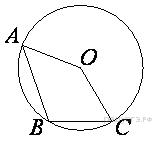 2. Точка О — центр окружности, ∠ACB = 24° (см. рисунок). Найдите величину угла AOB (в градусах).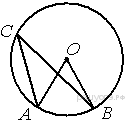 3. Высота равнобедренной трапеции, проведённая из вершины C, делит основание AD на отрезки длиной 13 и 16. Найдите длину основания BC.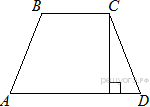 4. На клетчатой бумаге с размером клетки 1х1 изображён треугольник. Найдите его площадь.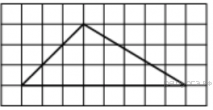 5. Какое из следующих утверждений верно?1. Основания любой трапеции параллельны.2. Диагонали ромба равны.3. Точка пересечения двух окружностей равноудалена от центров этих окружностей.